О внесении изменений в постановлениеПравительства Ульяновской области от 02.07.2009 № 256-ППравительство Ульяновской области п о с т а н о в л я е т:1. Внести в приложение № 1 к постановлению Правительства Ульяновской области от 02.07.2009 № 256-П «О границах зон охраны объектов культурного наследия на территории муниципального образования «город Ульяновск», режимах использования земель и градостроительных регламентах в границах данных зон» следующие изменения:1) листы 7 и 8 картографического изображения (карты) границ зон охраны объектов культурного наследия на территории муниципального образования «город Ульяновск» изложить в следующей редакции:2) дополнить листами 27 и 28 картографического изображения (карты) границ зон охраны объектов культурного наследия на территории муниципального образования «город Ульяновск» следующего содержания:3) дополнить пунктом 903 следующего содержания:«903. ОЗР – охранная зона объекта культурного наследия местного (муниципального) значения «Дом Бабушкиных, кон. XIX в.» (ул. Мира, 30).Северо-западная граница охранной зоны проходит по бордюру тротуара 
на расстоянии 4 м от линии застройки по улице Мира (точки 14-1), далее – 
по северо-западной границе земельного участка по ул. Мира, 30 (точки 1-2). Северо-восточная граница охранной зоны проходит вдоль юго-западной границы земельного участка по ул. Мира, 30 с отступом около 10,5 м 
(точки 2-3), далее – по северо-западному фасаду дома по ул. Мира, 30 
(точки 3-4), далее – по северо-восточному фасаду объекта культурного наследия местного (муниципального) значения «Дом Бабушкиных, кон. XIX в.» 
(ул. Мира, 30) (точки 4-9), далее – по юго-восточному фасаду дома 
по ул. Мира, 30 (точки 9-12), далее проходит вдоль юго-западной границы земельного участка по ул. Мира, 30 с отступом около 10,5 м (точки 12-13). Юго-восточная граница охранной зоны проходит по юго-восточной границе земельного участка по ул. Мира, 30, далее – по тротуару (точки 13-14). Юго-западная граница охранной зоны проходит по тротуару вдоль юго-западной границы земельного участка по ул. Мира, 30 с отступом около 3,2 м 
(точки 14-1).4) абзацы третий и четвёртый пункта 100 и следующую за абзацем четвёртым таблицу изложить в следующей редакции:«ЗРЗ Р-2 (участок 2) – зона регулирования застройки и хозяйственной деятельности объектов культурного наследия регионального или местного (муниципального) значения. Участок в границах ул. Красногвардейской 
и ул. Мира.Северо-западная граница зоны проходит по линии застройки 
ул. Красногвардейской вдоль северного фасада дома № 32 по ул. Мира 
до границы ТР – границы территории объекта культурного наследия регионального значения «Дом мещанина П.Д. Пузанкова, 1910 г., 1914 г. Архитектор П.И. Курочкин» (ул. Красногвардейская, 2-В) (точки 1-2), далее проходит по границе ТР – границе территории объекта культурного наследия регионального значения «Дом мещанина П.Д. Пузанкова, 1910 г., 1914 г. Архитектор П.И. Курочкин» (ул. Красногвардейская, 2-В) (точки 2-8). Северо-восточная граница зоны проходит по юго-западной границе ОЗР – охранной зоны объекта культурного наследия регионального значения «Дом мещанина Я.Г. Кравца, где в 1889-1890-х гг. размещалась синагога. Построен по проекту 1889 г.» (ул. Красногвардейская, 4) (точки 8-10), далее проходит вдоль чётной стороны ул. Красногвардейской на расстоянии около 20,9 м от первой линии застройки (точки 10-12), далее – вдоль чётной стороны ул. Мира с отступом около 21,0 м от первой линии застройки (точки 12-14), далее – по северо-западной границе земельного участка по ул. Мира, 26 (точки 14-15), далее – вдоль чётной стороны ул. Мира с отступом около 8,0 м от первой линии застройки (точки 15-16), далее – по юго-восточной границе земельного участка 
по ул. Мира, 26 (точки 16-19), далее – вдоль чётной стороны ул. Мира 
с отступом около 21,0 м от первой линии застройки (точки 19-22), далее огибает дворовые фасады дома № 22 по 2-му пер. Мира (точки 22-25), далее проходит вдоль чётной стороны ул. Мира с отступом около 20,0 м от первой линии застройки до ТР – границы территории объекта культурного наследия регионального значения «Дом Е.А. Ястребовой», кон. XIX в. (2-й пер. Мира, 33) (точки 25-28). Юго-восточная граница зоны проходит по северо-западной границе ТР – территории объекта культурного наследия регионального значения «Дом Е.А. Ястребовой», кон. XIX в. (2-й пер. Мира, 33) (точки 28-30). Юго-западная граница зоны проходит по первой линии застройки чётной стороны ул. Мира до ОЗР – охранной зоны объекта культурного наследия местного (муниципального) значения «Дом купца А.Д. Ермакова, 1910-е гг.» (ул. Мира, 22) (точки 30-32), далее – по юго-восточной, северо-восточной 
и северо-западной границе ОЗР – охранной зоны объекта культурного наследия местного (муниципального) значения «Дом купца А.Д. Ермакова, 1910-е гг.» (ул. Мира, 22) (точки 32-37), далее – по первой линии застройки чётной стороны ул. Мира до ОЗР – охранной зоны объекта культурного наследия местного (муниципального) значения «Дом Бабушкиных, кон. XIX в.» 
(ул. Мира, 30) (точки 37-40), далее – по границе ОЗР – охранной зоны объекта культурного наследия местного (муниципального) значения «Дом Бабушкиных, кон. XIX в.» (ул. Мира, 30) (точки 40-45), далее проходит по ТР – границе территории объекта культурного наследия местного (муниципального) значения «Дом Бабушкиных, кон. XIX в.» (ул. Мира, 30) (точки 45-46), далее – по границе ОЗР – охранной зоны объекта культурного наследия местного (муниципального) значения «Дом Бабушкиных, кон. XIX в.» (ул. Мира, 30) (точки 46-49), далее – по первой линии застройки чётной стороны ул. Мира 
до пересечения с первой линией застройки чётной стороны 
ул. Красногвардейской (точки 49-1).5) пункт 1341 изложить в следующей редакции:«1341. ЗРЗ Р-5 – зона регулирования застройки и хозяйственной деятельности объектов культурного наследия регионального или местного (муниципального) значения (квартал в границах ул. Красногвардейской, 
ул. Красноармейской, 2-го переулка Мира, ул. Мира).Северо-западная граница зоны проходит вдоль ул. Красногвардейской 
с отступом около 20,9 м от первой линии застройки по ул. Красногвардейской (точки 1-2), далее – вглубь квартала по границам ОЗР – охранной зоны объекта культурного наследия регионального значения «Дом мещанина Я.Г. Кравца, где в 1889-1890-х гг. размещалась синагога. Построен по проекту 1889 г.» 
(ул. Красногвардейская, 4) (точки 2-6), далее – с отступом около 20,9 м 
от первой линии застройки по ул. Красногвардейской до ЗРЗ Р-3 – зоны регулирования застройки и хозяйственной деятельности объектов культурного наследия регионального или местного (муниципального) значения (участок 
по ул. Красноармейской в границах 2-го пер. Мира и ул. Красногвардейской) (точки 6-9). Северо-восточная граница зоны проходит вдоль нечётной 
стороны ул. Красноармейской по юго-западной границе ЗРЗ Р-3 – зоны 
регулирования застройки и хозяйственной деятельности объектов культурного 
наследия регионального или местного (муниципального) значения (участок 
по ул. Красноармейской в границах 2-го пер. Мира и ул. Красногвардейской) (точки 9-11), далее проходит вглубь квартала по границе ОЗР – охранной зоны объектов культурного наследия «Усадьба купцов Масленниковых: Дом жилой, 1867 г.; Дом жилой, 1888 г., 1867-1888 гг.» (ул. Красноармейская, 11, 13) 
и «Бывший дом Кашкадамова В.И., II пол. XIX в.» (ул. Красноармейская, 7) 
до северо-западной границы земельного участка по 2-му пер. Мира, 37 (точки 11-24). Юго-восточная граница зоны проходит вдоль 2-го пер. Мира по северозападной и юго-западной границам земельного участка по 2-му пер. Мира, 37 
до границы ЗРЗ Р-4- зоны регулирования застройки и хозяйственной деятельности объектов культурного наследия регионального или местного (муниципального) значения (участок 2-го пер. Мира в границах дома № 35) (точки 24-32), далее – по северо-западной границе ЗРЗ Р-4- зоны регулирования застройки и хозяйственной деятельности объектов культурного наследия регионального или местного (муниципального) значения (участок 2-го пер. Мира в границах дома № 35) (точки 32-33), далее – по внутридворовой границе 
ЗРЗ Р-2 – зоны регулирования застройки и хозяйственной деятельности объектов культурного наследия регионального или местного (муниципального) значения (участок 2-го пер. Мира в границах дома № 33) (точки 33-41), далее – по ТР – границе территории объекта культурного наследия регионального значения «Дом Е.А. Ястребовой», кон. XIX в. (2-й пер. Мира, 33) до границы ЗРЗ Р-2 – зоны регулирования застройки и хозяйственной деятельности объектов культурного наследия регионального или местного (муниципального) значения (участок в границах ул. Мира и ул. Красногвардейской) (точки 41-43). Юго-западная граница зоны проходит вдоль ул. Мира по внутридворовой границе ЗРЗ Р-2 – зоны регулирования застройки и хозяйственной деятельности объектов культурного наследия регионального или местного (муниципального) значения (участок в границах ул. Мира и ул. Красногвардейской) (точки 43-58-1).6) дополнить пунктами 174 и 175 следующего содержания:«174. ОЗР – охранная зона объекта культурного наследия местного (муниципального) значения «Дом мещанина П.Ф. Струнникова, 1869 г.» 
(ул. Красноармейская, 18). Граница охранной зоны проходит от точки 1, расположенной в 3,85 м 
к северо-западу от северо-западного угла здания, расположенного по адресу: Ульяновская область, город Ульяновск, улица Красноармейская, дом 18, в юго-западном направлении пересекает тротуар до точки 7, далее поворачивает под прямым углом на юго-восток и проходит вдоль кромки тротуара до точки 8, далее – от точки 8 вдоль кромки тротуара до точки 9, далее поворачивает 
под прямым углом на северо-восток, пересекает тротуар, проходит до точки 10, далее поворачивает под прямым углом на северо-запад и проходит вдоль кромки тротуара до точки 11, далее поворачивает на северо-восток и проходит 
по границе земельного участка с кадастровым номером 73:24:041613:107 через точку 12 до точки 13, далее поворачивает на северо-запад и проходит 
по границе земельного участка с кадастровым номером 73:24:041613:108 
до точки 14, далее поворачивает на юго-запад и проходит по границе земельного участка с кадастровым номером 73:24:041613:108 до точки 15, далее – под прямым углом на северо-запад и проходит до точки 3, далее – 
под прямым углом на юго-запад и проходит до точки 4, далее поворачивает 
в южном направлении и проходит до точки 5, далее поворачивает на юго-запад и проходит параллельно фасаду дома № 18 по улице Красноармейской до точки 6, далее поворачивает на северо-запад и проходит по границе земельного участка с кадастровым номером 73:24:041613:108 до точки 1.ЗРЗ Р-12 – зона регулирования застройки и хозяйственной деятельности объектов культурного наследия регионального или муниципального значения (участок ул. Красноармейской).Граница зоны проходит от точки 10, расположенной к юго-востоку 
от здания, расположенного по адресу: Ульяновская область, город Ульяновск, улица Красноармейская, дом 18, далее проходит в северо-западном направлении до точки 11, далее поворачивает на северо-восток и проходит 
по границам земельного участка с кадастровым номером 73:24:041613:107 через точки 12-13, 16-28 до точки 10.175. ОЗР – охранная зона объекта культурного наследия регионального значения «Водонасосная станция» (ул. Тургенева, 26).Граница охранной зоны проходит от точки 1, являющейся крайней северной точкой границы земельного участка дома № 26 по ул. Тургенева 
(далее – объект культурного наследия «Водонасосная станция»), поворачивает 
в юго-восточном направлении вдоль границы участка объекта культурного наследия «Водонасосная станция» до пересечения с восточной точкой границы участка объекта культурного наследия «Водонасосная станция», проходит через точки 2 и 3 до точки 4 (точки 1-4), далее поворачивает в юго-западном направлении и проходит вдоль юго-восточной стороны границы участка объекта культурного наследия «Водонасосная станция» до точки 5 (точки 4-5), далее поворачивает в северо-западном направлении и проходит вдоль юго-западной границы участка объекта культурного наследия «Водонасосная станция» до пересечения с юго-восточной стороной границы участка объекта культурного наследия «Водонасосная станция» до точки 6 (точки 5-6), далее поворачивает в юго-западном направлении и проходит вдоль юго-восточной стороны границы участка объекта культурного наследия «Водонасосная станция» до пересечения с юго-западной стороной участка до точки 7 (точки 6-7), далее поворачивает в северо-западном направлении и проходит вдоль юго-западной границы участка объекта культурного наследия «Водонасосная станция» до пересечения с северо-западной стороной границы участка 
на расстоянии 24,62 м от северо-западной стены объекта культурного наследия «Водонасосная станция» через точки 8 и 9 до точки 10 (точки 7-10), далее поворачивает в северо-восточном направлении и проходит до пересечения 
с границей участка объекта культурного наследия «Водонасосная станция» через точки 11-14 до точки 15 (точки 10-15), далее проходит в северо-восточном направлении до пересечения с точкой 1 (точки 15-1), далее – 
от точки 16, расположенной на пересечении линии, проходящей на расстоянии 5,0 м от юго-западной стены объекта культурного наследия «Водонасосная станция», и линии, проходящей на расстоянии 2,0 м от северо-западной стены объекта культурного наследия «Водонасосная станция» в северо-восточном направлении до северного угла объекта культурного наследия «Водонасосная станция», находящегося от него на расстоянии 6,28 м до точки 17 (точки 16-17), далее поворачивает в юго-восточном направлении и проходит вдоль стены объекта культурного наследия «Водонасосная станция» на расстоянии 1 м 
от неё до точки 18 (точки 17-18), далее поворачивает в юго-западном направлении и проходит вдоль стены объекта культурного наследия «Водонасосная станция» на расстоянии 11,95 м от него до точки 19 (точки 18-19), далее поворачивает в северо-западном направлении и проходит вдоль стены на расстоянии 5,0 м до пересечения с точкой 1 (точки 19-1).ОПЛ – зона охраняемого природного ландшафта объекта 
культурного наследия регионального  значения «Водонасосная станция» 
(ул. Тургенева, 26).Граница зоны проходит от точки 1, находящейся на расстоянии 175,4 м 
от западного угла объекта культурного наследия «Водонасосная станция», вдоль правого берега реки Свияги в северо-восточном направлении 
до пересечения с точкой, расположенной на расстоянии 122,8 м 
от северного угла объекта культурного наследия регионального значения «Водонасосная станция», далее проходит через точки 2-15 (точки 1-15), поворачивает в юго-восточном направлении на 19,9 м до точки 16 (точки 15-16), поворачивает в юго-западном направлении и проходит до пересечения 
с северо-восточной стороной ОЗР – охранной зоной объекта культурного наследия регионального значения «Водонасосная станция» до точки 17 (точки 16-17), далее проходит в юго-западном направлении вдоль северо-западной границы ОЗР – охранной зоны объекта культурного наследия регионального значения «Водонасосная станция» до западного угла зоны через точки 18-22 
до точки 23 (точки 17-23), поворачивает в северо-западном направлении 
и проходит на расстоянии 31,9 м до точки 24 (точки 23-24), далее поворачивает 
в юго-западном направлении и проходит вдоль правого берега реки Свияги 
на расстоянии 30,9 м от неё через точку 25 до точки 26 (точки 24-26), 
далее поворачивает в северо-западном направлении и проходит 25,96 м 
до пересечения с точкой 1 (точки 26-1).2. Настоящее постановление вступает в силу на следующий день после дня его официального опубликования.Исполняющий обязанностиПредседателя Правительства области                                                                        М.Е.АлексееваПРАВИТЕЛЬСТВО УЛЬЯНОВСКОЙ ОБЛАСТИПРАВИТЕЛЬСТВО УЛЬЯНОВСКОЙ ОБЛАСТИП О С Т А Н О В Л Е Н И ЕП О С Т А Н О В Л Е Н И Е2 августа 2022 г.№ 437-П«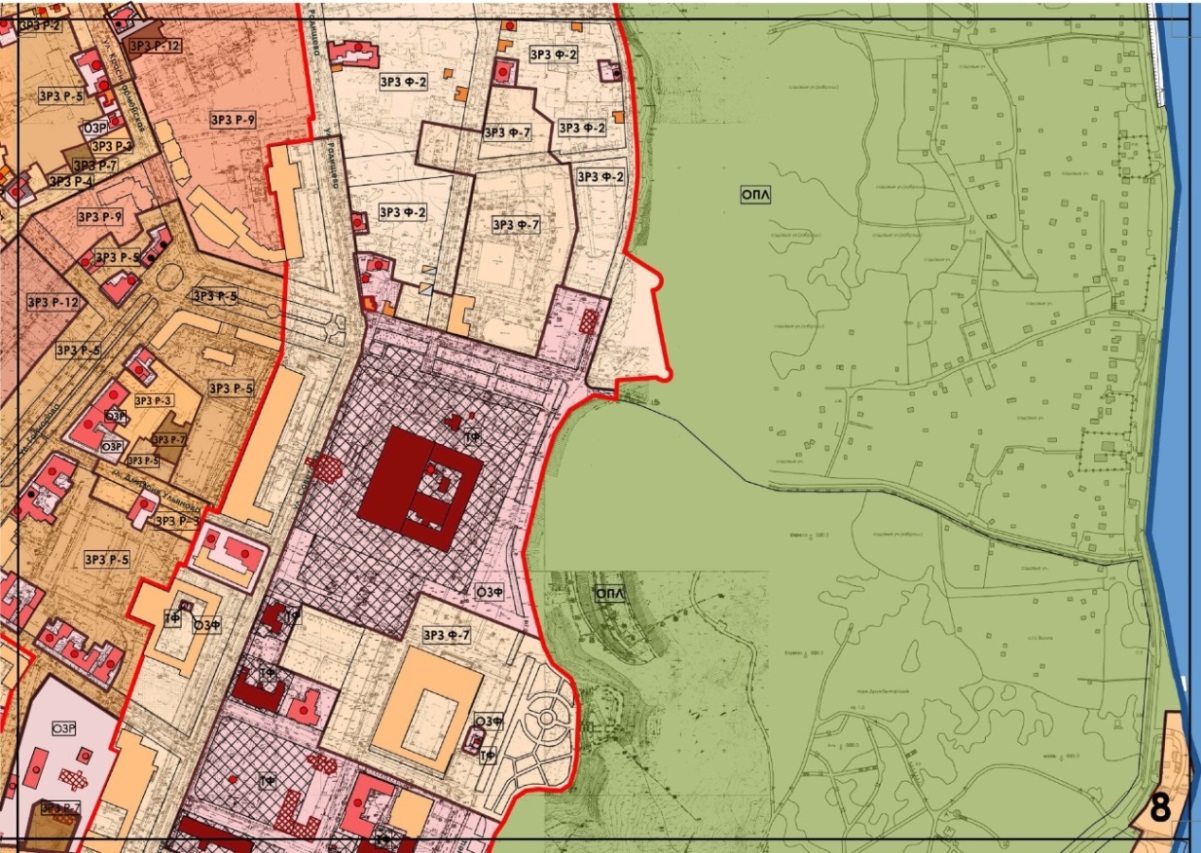 »;»;«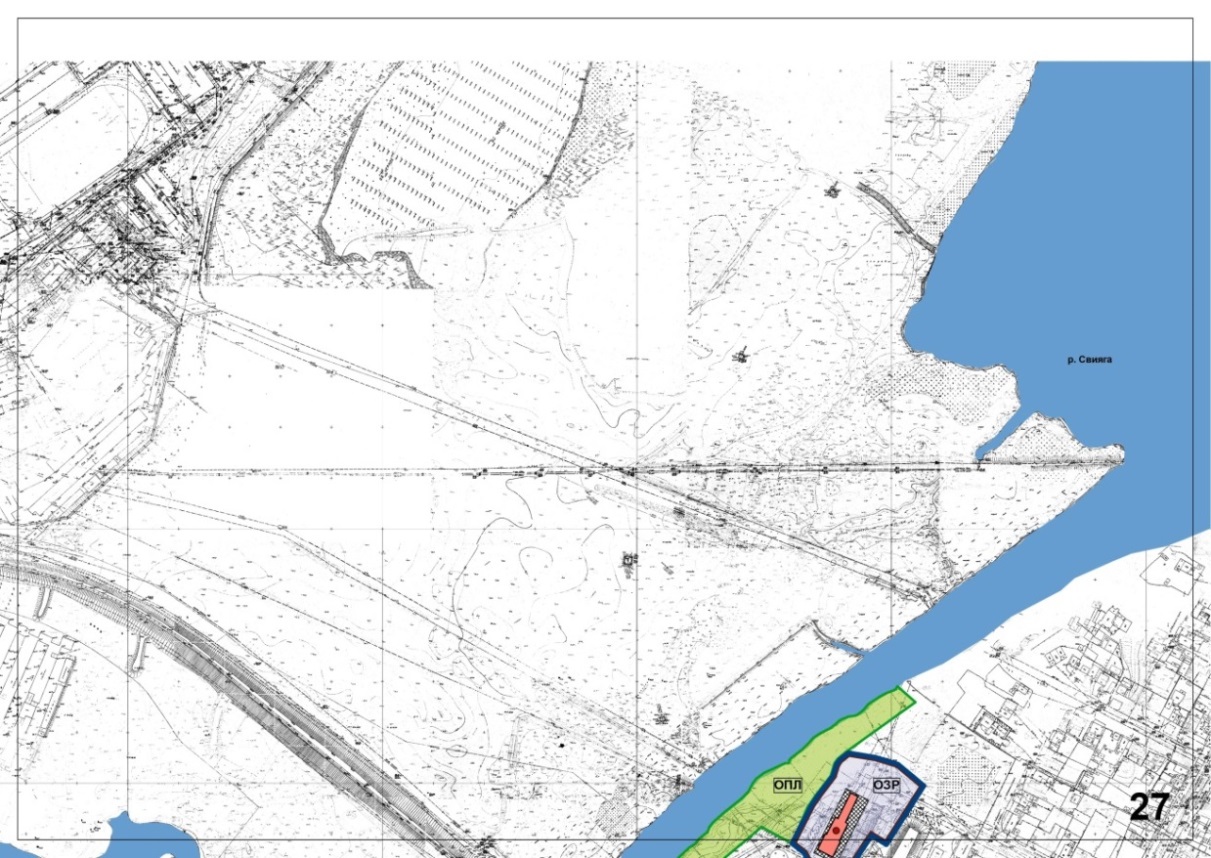 «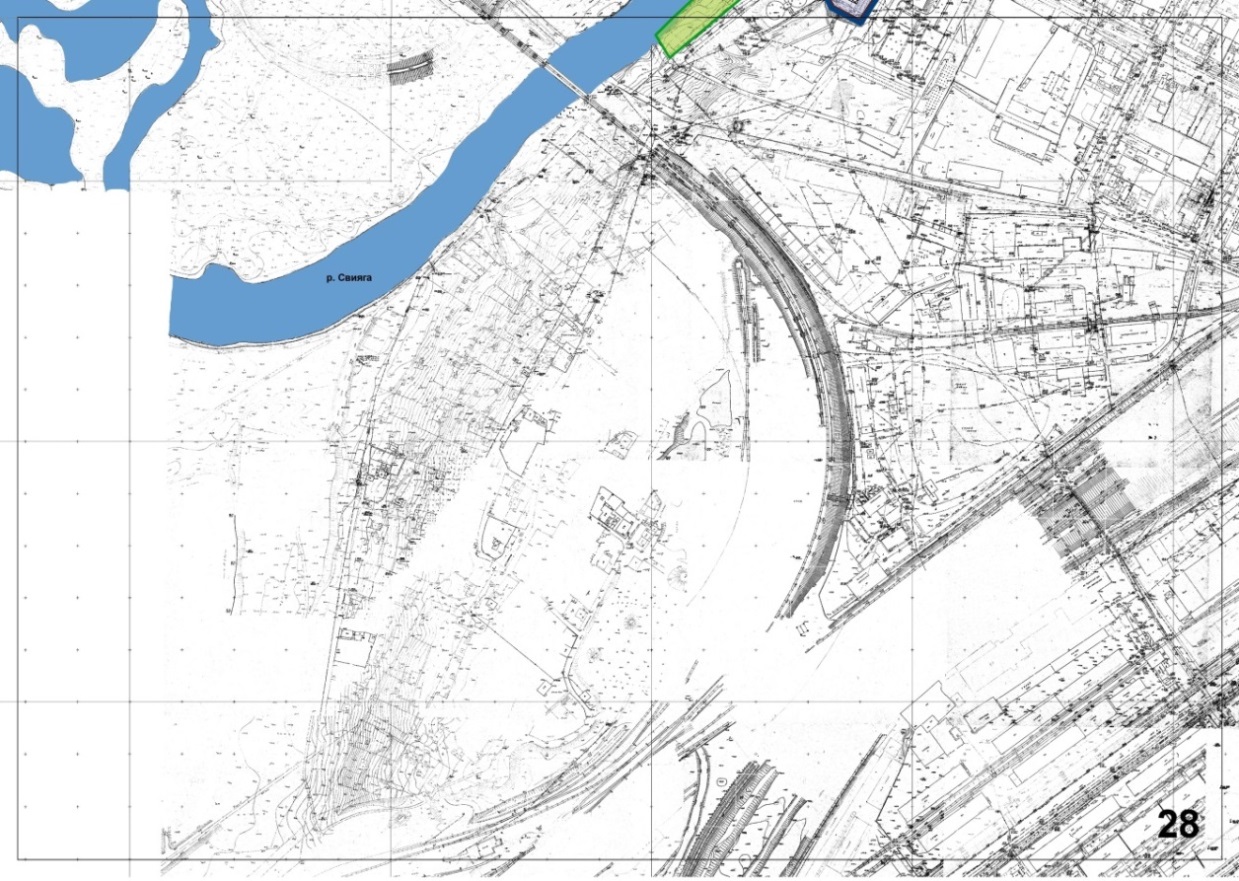 »;№Ведомость координат характерных точекВедомость координат характерных точекп/пКоордината XКоордината Y1231.507518,612257690,232.507521,792257703,501233.507516,892257704,534.507516,532257702,565.507517,512257702,366.507515,822257692,907.507503,422257695,578.507505,382257704,929.507509,252257704,1010.507509,492257705,2711.507508,252257705,5312.507508,412257706,3213.507501,192257707,8514.507497,382257694,42»;№п/пВедомость координат характерных точекВедомость координат характерных точек№п/пКоордината XКоордината Y1231.507534,282257689,132.507540,932257712,893.507533,402257714,984.507536,352257725,575.507534,522257726,086.507535,662257730,207.507536,332257730,028.507537,352257733,669.507529,932257736,6010.507526,412257738,1211.507525,492257736,0112.507517,912257714,9613.507509,712257716,5114.507488,242257721,6315.507484,972257708,8516.507448,612257717,1317.507451,902257724,9518.507452,672257727,6712319.507453,672257729,8620.507443,652257732,2521.507436,632257733,7922.507407,512257739,3423.507408,732257744,4224.507399,382257746,9925.507398,092257742,3226.507388,202257744,8527.507382,162257750,7228.507374,832257757,0129.507374,402257756,3930.507362,072257743,0131.507382,262257724,3632.507384,472257723,7233.507390,572257735,1634.507398,402257733,2835.507419,932257728,4536.507415,482257720,0637.507414,012257716,8338.507443,772257710,0339.507482,992257701,1040.507498,322257697,7341.507501,192257707,8542.507508,412257706,3243.507508,252257705,5344.507509,492257705,2745.507509,252257704,1046.507516,532257702,5647.507516,892257704,5348.507521,792257703,5049.507519,222257692,78»;№ п/пВедомость координат характерных точекВедомость координат характерных точек№ п/пКоордината XКоордината Y1231.507517,912257714,962.507525,492257736,013.507526,412257738,124.507517,062257742,165.507524,932257760,961236.507534,252257757,447.507550,802257811,068.507551,882257814,309.507553,152257818,2410.507526,302257828,1511.507513,232257832,9612.507508,742257820,7913.507507,762257818,1814.507504,842257820,2415.507483,932257831,3616.507479,692257833,0517.507478,542257830,1918.507463,842257836,4319.507463,802257836,8220.507466,942257844,3621.507460,942257846,6922.507440,682257854,0523.507428,922257826,3024.507411,072257834,9325.507410,562257832,4226.507407,342257824,9127.507405,002257816,6628.507402,622257809,1329.507401,932257806,9330.507401,112257808,6331.507390,582257813,3032.507388,292257814,5233.507375,062257788,0434.507384,232257783,2735.507385,892257781,8536.507390,192257779,2537.507388,142257774,9838.507385,752257771,6639.507383,582257773,2240.507382,382257771,5541.507379,852257767,1342.507381,122257766,1343.507374,832257757,0144.507382,162257750,7245.507388,202257744,8546.507398,092257742,3212347.507399,382257746,9948.507408,732257744,4249.507407,512257739,3450.507436,632257733,7951.507443,652257732,2552.507453,672257729,8653.507452,672257727,6754.507451,902257724,9555.507448,612257717,1356.507484,972257708,8557.507488,242257721,6358.507509,712257716,51»;№п/пВедомость координат характерных точекВедомость координат характерных точек№п/пКоордината XКоордината Y1231.507553,692257860,003.507555,292257897,391234.507550,542257885,535.507542,782257886,946.507535,292257866,757.507552,492257856,778.507547,752257858,719.507524,302257867,2710.507525,462257870,4011.507528,692257869,2012.507535,142257882,7713.507549,772257913,4914.507552,212257912,3015.507547,282257900,80№п/пВедомость координат характерных точекВедомость координат характерных точек№п/пКоордината XКоордината Y12310.507525,462257870,4011.507528,692257869,2012.507535,142257882,7713.507549,772257913,4916.507553,082257920,4517.507552,202257919,8018.507542,232257923,6719.507540,072257918,0620.507525,792257924,4021.507526,152257925,0822.507524,832257925,8623.507519,202257916,5024.507516,642257911,4725.507510,822257900,1026.507507,092257892,8227.507505,112257893,4328.507500,232257879,81№ п/пВедомость координат характерных точекВедомость координат характерных точек№ п/пКоордината XКоордината Y1231.504031,002254708,342.504026,302254736,473.504019,002254760,514.503997,222254786,545.503937,402254748,306.503947,212254732,207.503894,712254697,478.503909,592254669,299.503925,892254661,3410.503935,272254649,4611.503975,482254669,7812.503987,572254678,0913.504007,402254693,1914.504020,102254697,0215.504024,282254699,9916.503924,422254669,3317.503995,592254705,2818.503982,932254730,1719.503911,902254694,11№ п/пВедомость координат характерных точекВедомость координат характерных точек№ п/пКоордината XКоордината Y1231.503888,482254502,502.503937,702254555,243.503951,612254569,994.503991,472254610,825.504004,402254618,736.504019,982254647,427.504019,982254651,348.504022,652254651,599.504047,662254679,3410.504056,732254695,0911.504062,542254701,7212.504067,772254718,2813.504078,722254730,5714.504094,042254758,1015.504102,762254763,2216.504089,552254778,0517.504031,002254708,3418.504024,282254699,9919.504020,102254697,0220.504007,402254693,1921.503987,572254678,0922.503975,482254669,7823.503935,272254649,4624.503950,182254621,2225.503896,882254553,2826.503866,302254516,00».